                                                     Тест                        по теме: «Какао-порошок. Шоколад» Какой  шоколад не содержит теобромин?БелыйОбыкновенныйДесертный              2.    Когда возникает сахарное «поседение» - белый налет на шоколаде? при высокой температурепри резких колебаниях температурыпри t-2*С                  3.    Какой группы шоколад имеет более темный цвет, тонкую горечь, сильный аромат?ДесертныйОбыкновенныйПористый                4.    Основным компонентом натурального шоколада является:Какао-порошокВанилинКакао-масло                 5.     Что добавляется в шоколад «АЛЕНКА»?ОрехиМолокоДжем                  6.    Почему нельзя допускать резких колебаний температур при хранении шоколада?ОсаливаниеПоявляется горечьПоседение                    7.   Почему шоколад становится пористым?В вакуум-камерахНагнетание углекислым газомЗаполняют кислородом                     8.   В какой шоколад добавляют небольшое количество соли?ГвардейскийРоссийскийРот-Фронт                      9.     Как называется кондитерское  изделие в которое входят такие компоненты как сахар, растительные жиры, эмульгаторы, ароматизаторы  идр.?Плитка сладкаяПористый шоколадБелый шоколад График проверки теста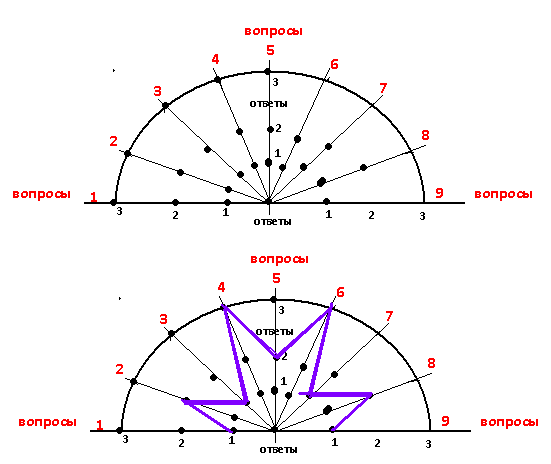 